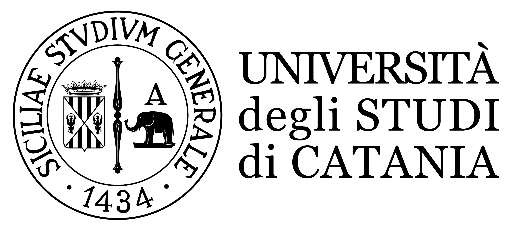 Dipartimento di Scienze chimicheCorso di Laurea in chimicaNome Cognome studenteTitolo tesiRelatore: Chiar.mo Prof. ---Correlatore: ---Anno Accademico ---Inserire qui l’eventuale dedica.
Questo è un esempio di capoverso che serve per mostrare
le caratteristiche dello stile “Dedica”.
Usare l’interruzione di riga forzata (SHIFT+INVIO; segno nascosto: )
per mantenere unite le righe.



SommarioSommario	3Elenco delle Tabelle	4Elenco delle Figure	5Acronimi e Abbreviazioni	6Introduzione e Scopo della tesi (si possono anche scrivere separatamente)	7Materiali e metodi: è un esempio per mostrare lo stile “Titolo 1”	81.1 Sotto capitolo: questo è un esempio di titolo che serve per mostrare le caratteristiche dello stile “Titolo 2”	8Titolo del sotto-sotto capitolo: questo è un esempio di titolo che serve per mostrare le caratteristiche dello stile “Titolo 3”	8Risultati Sperimentali: sottotitolo del capitolo	9Titolo del sotto capitolo	9Titolo del sotto-sotto capitolo	9Discussione (può essere accorpata al capitolo precedente): sottotitolo del capitolo	10Titolo del sotto capitolo	10Titolo del sotto-sotto capitolo	10Conclusioni	11Bibliografia	12Elenco delle TabelleTabella 2-1: Titolo della tabella	7Elenco delle FigureFigura 3-1: Esempio di didascalia di figura	10Acronimi e Abbreviazionisigla1	Inserire qui l’eventuale tavola delle sigle e delle abbreviazioni.sigla2	Questo è un esempio che mostra le caratteristiche dello stile “Abbreviazioni”. sigla3	La parola “sigla” è formattata con lo stile di carattere “Sigla tondo”. Si veda anche lo stile di carattere “Sigla corsivo”: sigla. Tra la sigla e la sua spiegazione c’è uno spazio di tabulazione.Introduzione e Scopo della tesi (si possono anche scrivere separatamente)Inserire qui il testo dell’introduzione.
Materiali e metodi:
è un esempio per mostrare lo stile “Titolo 1”Utilizzare l’interruzione di riga forzata (SHIFT+INVIO; segno nascosto: )per mantenere unite le righe, nel caso di titoli lunghi.Inserire qui il testo del capitolo. Questo è un esempio di capoverso che serve per mostrare le caratteristiche dello stile del corpo del testo (“Normale”). Sotto capitolo: questo è un esempio di titolo che serve per mostrare le caratteristiche dello stile “Titolo 2”Inserire qui il testo del sotto capitolo. Questo è un esempio di citazione in stile Harvard-Anglia . Per creare una citazione: (1) posizionare il cursore nel punto del testo in cui si desidera inserire la citazione; (2) nella barra Riferimenti > Stile scegliere lo stile Harvard-Anglia; (3) passare a Riferimenti > Inserisci citazione e scegliere l’origine citazione. In alternativa scegliere Aggiungi nuova fonte e compilare le informazioni dell'origine.«Inserire qui il testo della citazione lunga (almeno 4-5 righe). Questo è un esempio di capoverso che serve per mostrare le caratteristiche dello stile delle citazioni lunghe (“Citazione”).»Inserire qui il testo del sotto-capitolo.Titolo del sotto-sotto capitolo: questo è un esempio di titolo che serve per mostrare le caratteristiche dello stile “Titolo 3”Inserire qui il testo del sotto-sotto capitolo.Sotto-sotto-sotto capitolo: questo è un esempio di titolo che serve per mostrare le caratteristiche dello stile “Titolo 4”Inserire qui il testo del sotto-sotto-sotto capitolo.
Risultati Sperimentali:
sottotitolo del capitoloTitolo del sotto capitoloInserire qui il testo del sotto capitolo.Questo è un esempio di Tabella. Per inserire la didascalia: (1) fare clic sulla tabella; (2) Fare clic su Riferimenti > Inserisci didascalia; (3) selezionare l’etichetta Tabella, la posizione Sopra l’elemento selezionato e spuntare Includi numero di capitolo nelle opzioni Numerazione. La didascalia utilizza lo stile “Didascalia”. Formattare le tabelle come indicato (TimesNewRoman 10 pt; Spaziatura prima e dopo 1 pt). Evitare linee verticali a meno che non siano strettamente necessarie e funzionali ad una migliore comprensione dei dati riassunti nella tabella.Tabella 2-1: Titolo della tabellaTitolo del sotto-sotto capitoloInserire qui il testo del sotto-capitolo
Discussione (può essere accorpata al capitolo precedente):
sottotitolo del capitoloTitolo del sotto capitoloInserire qui il testo del sotto capitolo.Questo è un esempio di Figura. Per inserire un’immagine scegliere Inserisci > Immagini. Utilizzare immagini di risoluzioni e dimensioni adeguate.Per inserire la didascalia: (1) fare clic sulla figura; (2) Fare clic su Riferimenti > Inserisci didascalia; (3) selezionare l’etichetta Figura, la posizione Sotto l’elemento selezionato e spuntare Includi numero di capitolo nelle opzioni Numerazione. La didascalia utilizza lo stile “Didascalia”.Figura 3-1: Esempio di didascalia di figuraÈ importante citare sempre la fonte nel caso di figure non originali, inserendo il riferimento al lavoro da cui si è presa la figura.Titolo del sotto-sotto capitoloInserire qui il testo del sotto-capitoloConclusioniInserire qui il testo delle conclusioni.BibliografiaBianchi, G., Verdi, G. & Rossi, M., 2018. Titolo dell'articolo. Journal Name, 48(3), pp. 11-15.Rossi, M., Bianchi, G. & Verdi, G., 2018. Titolo dell'articolo. Journal Name, pp. 10-15.Verdi, G., 2017. Titolo del capitolo. In: R. Cristiano, a cura di Titolo del libro. Ancona: CasaEditrice, pp. 10-20.ISTRUZIONI PER L’USO DEL MODELLOSalvare due copie di questo documento, la prima da conservare come modello, la seconda da utilizzare per il proprio elaborato curricolare.Parametri di riferimento del presente documentoMargini del documento: sinistro 3 cm; destro 3 cm; rilegatura 0,5 cm; superiore 3 cm; inferiore 3,5 cmNumeri di pagina: in basso a destra (frontespizio e dedica non sono numerate)Principali stili adottatila raccolta di stili completa è visibile cliccando su StiliStili di paragrafo (il testo)Normale: da usare per il corpo del testo; carattere Times New Roman; corpo 11 pt; interlinea 1,5; rientro prima riga 0,5 cm; nessuna spaziatura prima e dopo; giustificatoCitazione: da usare per le citazioni lunghe (almeno 4-5 righe); carattere come il corpo del testo; corpo 11 pt; interlinea singola; rientro prima riga assente; rientro a sinistra e a destra 0,5 cm; spaziatura prima 6 pt, dopo 12 pt; giustificatoAbbreviazioni: da usare per le sigle e le abbreviazioni nella tavola iniziale; carattere come il corpo del testo; corpo 11 pt; interlinea 1,5; prima riga sporgente di 2 cm; spaziatura dopo 6 pt; giustificato; mantieni assieme le righeStili di paragrafo (i titoli)Titolo 1: da usare per i titoli delle parti principali del testo (tavola delle sigle, introduzione, capitoli, conclusioni, bibliografia, indice); carattere come il corpo del testo; corpo 16 pt; interlinea singola; rientro prima riga assente; spaziatura dopo 96 pt; allineamento centrato; anteponi interruzione (affinché il titolo cominci con l’inizio di una pagina)Titolo 2: da usare per i titoli dei paragrafi; carattere come il corpo del testo; corpo 12 pt; grassetto; interlinea singola; prima riga sporgente di 0,5 cm; spaziatura prima 24 pt, dopo 12 pt; allineamento a sinistra; mantieni con il successivo; mantieni assieme le righeTitolo 3: da usare per i titoli dei sottoparagrafi; carattere come il corpo del testo; corpo 12 pt; corsivo; interlinea singola; prima riga sporgente di 0,5 cm; spaziatura prima 12 pt, dopo 12 pt; allineamento a sinistra; mantieni con il successivo; mantieni assieme le righeTitolo 4: da usare per i titoli dei sotto-sottoparagrafi; carattere come il corpo del testo; corpo 12 pt; tondo; interlinea singola; prima riga sporgente di 0,5 cm; spaziatura prima 12 pt, dopo 6 pt; allineamento a sinistra; mantieni con il successivo; mantieni assieme le righeNB: I titoli dei capitoli, dei paragrafi e dei sottoparagrafi sono numerati automaticamente in modo strutturato (1, 1.1, 1.1.1). La numerazione dei capitoli prevede la dicitura automatica “Capitolo 1”, “Capitolo 2”, ecc. Nella tavola delle sigle, introduzione, conclusioni, bibliografia, indice la numerazione è stata eliminataStili di carattereEnfasi (corsivo): da usare per la parola o le parole in corsivoEnfasi (grassetto): da usare per la parola o le parole in grassettoEnfasi (maiuscoletto): da usare per la parola o le parole in maiuscolettoSigla corsivo: da usare per le sigle in corsivo come ad es. cclSigla tondo: da usare per le sigle in tondo come ad es. dhNB: Gli stili di carattere consentono un maggiore controllo del testo e lo rendono più stabile. Per rimuovere uno stile di carattere o una formattazione applicata a una o più parole il comando a tastiera è: CTRL+barra spaziatrice oppure CTRL+MAIUSC+ZBibliografiaLa lista dei riferimenti bibliografici alla fine del documento è generata con il comando Riferimenti > Bibliografia > Inserisci bibliografia. È possibile aggiornare la lista dalla voce di menu contestuale (pulsante destro mouse) Aggiorna campo.Lista delle tabelleLa lista delle tabelle è generata con il comando Riferimenti > Inserisci indice delle figure. Nella finestra di dialogo selezionare Etichetta didascalia: Tabella. È possibile aggiornare la lista dalla voce di menu contestuale (pulsante destro mouse) Aggiorna campo.Lista delle figureLa lista delle figure è generata con il comando Riferimenti > Inserisci indice delle figure. Nella finestra di dialogo selezionare Etichetta didascalia: Figura. È possibile aggiornare la lista dalla voce di menu contestuale (pulsante destro mouse) Aggiorna campo.SommarioIl sommario è generato con il comando Riferimenti > Sommario > Sommario personalizzato. Nella finestra di dialogo selezionare Formati: Da modello. È possibile aggiornare la lista dalla voce di menu contestuale (pulsante destro mouse) Aggiorna campo.SI RICORDI DI ELIMINARE LA VOCE “SOMMARIO” DAL SOMMARIO.Colonna 2Colonna 3Colonna 4Colonna 5Riga 1Riga 2Riga 3